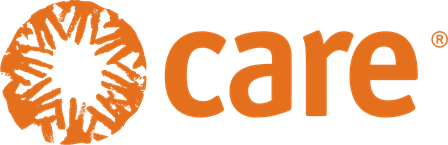 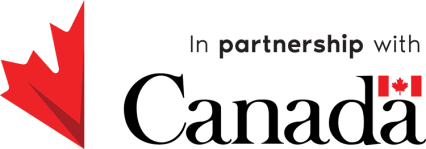 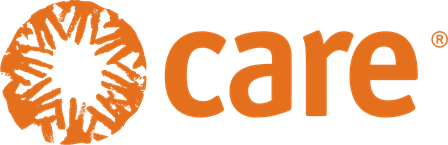 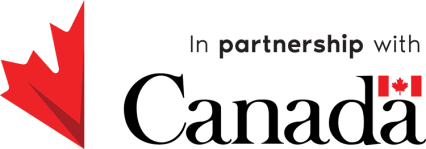 Women’s Voice and Leadership: CARE International in South Sudan Rapid Response Grant Application Form Please read the Call for Proposals carefully to ensure that your organization and concept is eligible.  Your proposal form should be no longer than 5 pages once completed and contain a separate budget that can be attached in Word or Excel.  Please submit by email to:  SSD.Partners@care.org  1 1. Is your organization a South Sudanese organization or network? 1. Is your organization a South Sudanese organization or network? Yes / No 2. Is your organization a non-government, non-political, not-for-profit (non-commercial) entity? 2. Is your organization a non-government, non-political, not-for-profit (non-commercial) entity? Yes / No 3. Is your organization registered, either at national or state level? 3. Is your organization registered, either at national or state level? Yes / No 4. Is your organization’s head / director female or gender non-conforming? 4. Is your organization’s head / director female or gender non-conforming? Yes / No 5. Are at least 2/3 of your staff, volunteers, or members women/ girls/or gender non-conforming? 5. Are at least 2/3 of your staff, volunteers, or members women/ girls/or gender non-conforming? Yes / No  6. Are your organization’s activities and actions primarily focused on women’s and girls’ empowerment, transforming gender inequalities, or other vulnerable groups rights such as: youth/ elderly, rural/urban, IDPs, GBV Survivors, PLWH/AIDS, survivors of forced marriage, etc.? 6. Are your organization’s activities and actions primarily focused on women’s and girls’ empowerment, transforming gender inequalities, or other vulnerable groups rights such as: youth/ elderly, rural/urban, IDPs, GBV Survivors, PLWH/AIDS, survivors of forced marriage, etc.? Yes / No 7. Do you have a presence or office based in Eastern Equatorial, Central Equatorial, or Jonglei state? 7. Do you have a presence or office based in Eastern Equatorial, Central Equatorial, or Jonglei state? Yes / No 8. Would your proposed activities mentioned in this proposal take place in Eastern Equatorial, Central Equatorial, or Jonglei state? 8. Would your proposed activities mentioned in this proposal take place in Eastern Equatorial, Central Equatorial, or Jonglei state? Yes / No 9. Do you have any ongoing WVL-SS RRF project or pending proposal? 9. Do you have any ongoing WVL-SS RRF project or pending proposal? Yes / No 10. Name of your organization, physical address, phone number, and email of the organization 11. Name, title, and contact details of the organization contact person(s) (phone and email address) 12. Please describe your organization’s main targets group(s) and its work, including any work related to women and girls’ empowerment and transforming gender inequalities 13. Provide a detailed description of the event, emergency or opportunity that has led to your proposed action. When and where did this event occur and was it unexpected?  How is this an opportunity for advancing women’s or girls’ rights? 14. Describe the proposed intervention to the situation.  What do you plan to do with the funding?  What will it achieve?  What geographic area will this proposed initiative cover?  This must be in line with the Call for proposals  15. Who is your target group for this proposed initiative? Example: youth/ elderly, rural/ urban, IDPs, GBV survivors, PLWH/AIDS, survivors of forced marriage, sex workers, participation in peace process, etc.? Which stakeholders will you engage with through this proposed intervention? 16. How many months will the proposed intervention last? What are the start and end dates? 17. What is the amount of the request? Please provide a detailed budget. (Present your budget in a separate document in Word or an Excel spreadsheet. Note: 60% allocation for activities and 40% for salaries and operational costs. 16. Should the information in this request be kept confidential? If so, please indicate why, for how long? 